МІНІСТЕРСТВО ОСВІТИ І НАУКИ УКРАЇНИНАЦІОНАЛЬНИЙ ТЕХНІЧНИЙ УНІВЕРСИТЕТ«ХАРКІВСЬКИЙ ПОЛІТЕХНІЧНИЙ ІНСТИТУТ»Кафедра педагогіки та психології управління соціальними системами ім. акад. І.А. Зязюна«ЗАТВЕРДЖУЮ»Завідувач кафедри _ педагогіки та психології управління соціальними системами ім. акад. І.А. Зязюна___________________ Олександр РОМАНОВСЬКИЙ (підпис) «15» 06. 2022 рокуРОБОЧА ПРОГРАМА НАВЧАЛЬНОЇ ДИСЦИПЛІНИІНФОРМАЦІЙНА ПОЛІТИКА ТА PR-ТЕХНОЛОГІЇ В УПРАВЛІННІ  рівень вищої освіти	другий (магістерський)					 перший (бакалаврський) / другий (магістерський)галузь знань	23 Соціальна робота						спеціальність 	232 Соціальне забезпечення							освітньо-професійна програма	232 Управління в сфері соціального забезпеченнявид дисципліни 		професійна (обов’язкова) підготовка 				 (загальна підготовка / професійна підготовка; обов’язкова/вибіркова)форма навчання 		денна	, заочна							Харків – 2022 рікЛИСТ ЗАТВЕРДЖЕННЯРобоча програма з навчальної дисципліниІНФОРМАЦІЙНА ПОЛІТИКА ТА PR-ТЕХНОЛОГІЇ В УПРАВЛІННІРозробники:Професор кафедри ППУСС, д.держ.упр.____	____	Лариса ГРЕНЬ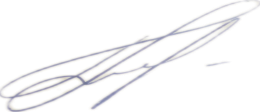 Доцент  кафедри ППУСС, к.держ.упр.____	______________	Ольга ГРИБКОРобоча програма розглянута та затверджена на засіданні кафедри _ педагогіки та психології управління соціальними системами ім. акад. І.А. ЗязюнаПротокол № 13 від «15» 06. 2022 рокуЗавідувач кафедри _ педагогіки та психології управління соціальними системами ім. акад. І.А. Зязюна					Олександр РОМАНОВСЬКИЙЛИСТ ПОГОДЖЕННЯ15. 06. 2022 р.ЛИСТ ПЕРЕЗАТВЕРДЖЕННЯ РОБОЧОЇ НАВЧАЛЬНОЇ ПРОГРАМИМЕТА, КОМПЕТЕНТНОСТІ, РЕЗУЛЬТАТИ НАВЧАННЯ 
ТА СТРУКТУРНО-ЛОГІЧНА СХЕМА ВИВЧЕННЯ НАВЧАЛЬНОЇ ДИСЦИПЛІНИМетою вивчення навчальної дисципліни є формування знань про інформаційну політику та комплексне уявлення про сутність паблік рілейшнз (PR), про роль і вплив PR на соціальні, політичні процеси в державі; сприяння оволодінню здобувачами освіти управлінськими, психологічними, етичними, комунікаційними методами створення іміджу. Дисципліна чітко вкладається в структурну схему магістра з соціального забезпечення, ґрунтуючись на знаннях та вміннях, набутих здобувачами освіти під час попереднього навчання.Компетенція: здатність розв’язувати складні задачі і проблеми у галузі соціального забезпечення, що передбачає здійснення інновацій та характеризується невизначеністю умов і вимог.Загальні компетенції:ЗК1. Здатність до абстрактного мислення, аналізу та синтезу.ЗК6. Здатність спілкуватися з представниками інших професійних груп різного рівня (з експертами з інших галузей знань/видів економічної діяльності).ЗК7. Навички міжособистісної взаємодії.Спеціальні компетенції:		СК9. Здатність до оцінки процесу і результату професійної діяльності та якості соціальних послуг.		СК10. Здатність виявляти професійну ідентичність та діяти згідно з цінностями працівника соціальної сфери.Фахові компетенції:ФК1. Здатність забезпечувати управління соціальними процесами та функціонування системи надання соціальних послуг у територіальній громадіНормативний зміст підготовки здобувачів вищої освіти, сформульований у термінах результатів навчання Структурно-логічна схема вивчення навчальної дисципліниОПИС НАВЧАЛЬНОЇ ДИСЦИПЛІНИ(розподіл навчального часу за семестрами та видами навчальних занять)Співвідношення кількості годин аудиторних занять до загального обсягу складає 42 %. СТРУКТУРА НАВЧАЛЬНОЇ ДИСЦИПЛІНИ ІНДИВІДУАЛЬНІ ЗАВДАННЯМЕТОДИ НАВЧАННЯПри викладанні навчальної дисципліни для активізації навчального процесу передбачено застосування сучасних навчальних технологій, таких, як: проблемні лекції; робота в малих групах; семінари-дискусії; кейс-метод; ділові ігри.Проблемні лекції спрямовані на розвиток логічного мислення студентів.Міні-лекції передбачають викладення навчального матеріалу за короткий проміжок часу й характеризуються значною ємністю, складністю логічних побудов, образів, доказів та узагальнень. Робота в малих групах дає змогу структурувати лекційні або лабораторні заняття за формою і змістом, створює можливості для участі кожного студента в роботі за темою заняття, забезпечує формування особистісних якостей та досвіду соціального спілкування.Презентації – виступи перед аудиторією, що використовуються для представлення певних досягнень, результатів роботи групи, звіту про виконання індивідуальних завдань.Ділові та рольові ігри – форма активізації студентів, за якої вони задіяні в процесі інсценізації певної виробничої ситуації у ролі безпосередніх учасників подій.Мозкові штурми – метод розв’язання невідкладних завдань, сутність якого полягає в тому, щоб висловити як найбільшу кількість ідей за дуже обмежений проміжок часу, обговорити і здійснити їх селекцію.Кейс-метод – метод аналізу конкретних ситуацій.Розподіл форм та методів активізації процесу навчання за темами навчальної дисципліни «Основи інформаційно-аналітичної діяльності керівника соціального закладу»МЕТОДИ КОНТРОЛЮСистема оцінювання знань, вмінь та навичок студентів передбачає виставлення оцінок за усіма формами проведення занять. Перевірка та оцінювання знань студентів може проводитись у таких формах:Оцінювання роботи студентів у процесі лабораторних занять.Проведення проміжного контролю.Проведення модульного контролю.Загальна модульна оцінка складається з поточної оцінки, яку студент отримує під час лабораторних занять та оцінки за виконання модульної контрольної роботи.Загальна оцінка з дисципліни визначається як середнє арифметичне модульних оцінок.Порядок поточного оцінювання знань студентів Поточне оцінювання здійснюється під час проведення лабораторних занять і має на меті перевірку рівня підготовленості студента до виконання конкретної роботи. Об'єктами поточного контролю є:1) активність та результативність роботи студента протягом семестру над вивченням програмного матеріалу дисципліни; відвідування занять;2) виконання проміжного контролю;3) виконання модульного контрольного завдання.Контроль систематичного виконання самостійної роботи та активності на практичних заняттяхОцінювання проводиться за 5-бальною шкалою за такими критеріями:1) розуміння, ступінь засвоєння теорії та методології проблем, що розглядаються;2) ступінь засвоєння матеріалу дисципліни;3) ознайомлення з рекомендованою літературою, а також із сучасною літературою з питань, що розглядаються;4) уміння поєднувати теорію з практикою при розгляді виробничих ситуацій, розв'язанні задач, проведенні розрахунків при виконанні завдань, винесених для самостійного опрацювання, та завдань, винесених на розгляд в аудиторії;5) логіка, структура, стиль викладу матеріалу в письмових роботах і при виступах в аудиторії, вміння обґрунтовувати свою позицію, здійснювати узагальнення інформації та робити висновки.Оцінка «відмінно» ставиться за умови відповідності виконаного завдання студента або його усної відповіді до всіх п'яти зазначених критеріїв.Відсутність тієї чи іншої складової знижує оцінку на відповідну кількість балів.При оцінюванні практичних завдань увага приділяється також їх якості та самостійності, своєчасності здачі виконаних завдань викладачу (згідно з графіком навчального процесу). Якщо якась із вимог не буде виконана, то оцінка буде знижена.Проміжний модульний контрольПроміжний модульний контроль рівня знань передбачає виявлення опанування студентом матеріалу лекційного модуля та вміння застосовувати його для вирішення практичної ситуації і проводиться у вигляді контрольної роботи за темами 1-го та 2-го модулю. Проведення модульного контролюМодульний контроль здійснюється та оцінюється за допомогою проведення контрольної роботи за всіма темами дисципліни. Підсумкова оцінка з дисципліни розраховується як середня з кількох складових, що враховує оцінки кожного виду контролю (дві оцінки за результатами поточного модульного контролю, оцінку за курсовий проект і підсумкову контрольну роботу).РОЗПОДІЛ БАЛІВ, ЯКІ ОТРИМУЮТЬ СТУДЕНТИ, ТА ШКАЛА ОЦІНЮВАННЯ ЗНАНЬ ТА УМІНЬ (НАЦІОНАЛЬНА ТА ECTS)Таблиця 1. – Розподіл балів для оцінювання успішності студента для заліку * - контрольна робота 1 (к/р 1) проводиться після змістовного модуля 1; контрольна робота 2 (к/р 2) проводиться після змістовного модуля 2Таблиця 2 – Шкала оцінювання знань та умінь: національна та ЄКТСНАВЧАЛЬНО-МЕТОДИЧНЕ ЗАБЕЗПЕЧЕННЯ НАВЧАЛЬНОЇ ДИСЦИПЛІНИ РЕКОМЕНДОВАНА ЛІТЕРАТУРА Актуальні проблеми державної інформаційної політики в Україні.Аналітична записка. URL: http://old.niss.gov.ua/ Monitor/april08/3.htmАрістова І. В. Державна інформаційна політика: організаційно-правовіаспекти. Харків: Вид-во Ун-ту внутр. справ, 2000. 368 с.Богуш В. М., Юдін О. К. Інформаційна безпека держави. К.: «МК-Прес», 2005. 432 с.Борисенко Л. Технології державного піару. Консалтинг в Україні. 2008. № 3 (44). С. 18 - 21. Бурдак І. Г. Реалізація місії компанії за допомогою PR-стратегії / І. Г. Бурдак, О. В. Валентієва, О. В. Чиньонова // Держава та регіони. 2008. № 2. С. 19 -22. Валевський О. Л. Державна політика в Україні: методологія аналізу, стратегія, механізми впровадження: монографія / О. Л. Валевський. К.: НІСД, 2001. 242 с.Гнатюк С. Формування позитивного міжнародного іміджу українськоїдержави в інформаційному просторі. URL: http://old.niss.gov.ua/Monitor/December2009/02.htmГоловатенко О. О. Основи організаціїї та проведення PR-компанії. Сучас. інформ. технології та телекомунікац. мережі : тези доп. 41-ої наук. конф. молодих дослід. ОПУ- магістрантів. МОН України, ОНПУ. 2006. С. 93. Гутброд Г., Бєляков О. Успішна комунікація в бізнесі та освіті: Навч. посібник. К.: Вид.-поліграф. центр «Київ. ун-т», 2006. 207 с. Дубас О. П. Інформаційний розвиток сучасної України у світовомуконтексті. К.: Генеза, 2004. 276 с.Кацал І. Завжди актуальний жанр : політичний піар : ефективні технології Консалтинг в Україні. 2008. № 11-12 (52 - 53). С. 31 - 34. Кацал І. Закони створення успішного рекламного тексту. Консалтинг в Україні. 2008. № 3 (44). С. 30-33. Кацал І. Фінансовий піар: поза межами можливого / І. Кацал // Консалтинг в Україні. 2008. № 5-6. С. 25-30.Королько В.Г. Паблик рілейшнз. Наукові основи, методика, практика. Підручник. К.: ВД «Скарби», 2001. 265 с. Курбан О.В. PR у маркетингових комунікаціях: [Навчальний посібник] / О.В.Курбан. К.: Кондор-Видавництво, 2014. 246 с.Лук`янець Т. I. Маркетингова політика комунікацій : навч.-метод. посiб. для самост. вивчення дисципліни. К. : КНЕУ, 2002. 272 с.Малиновський В. Я. Державне управління: навч. посіб. Луцьк: Волин. держ. ун-т ім. Лесі Українки, 2009. 558 с.Мельник А. Ф. Менеджмент державних установ і організацій: навч. посіб. Київ: ВД «Професіонал», 2006 р. 464 с.Мойсеєв В. А. Паблік рілейшнз : навч. посіб. К. : Академвидав, 2007. 224 с. (Альма-матер). Літ. : С. 220-223.Обритько Б. А. Реклама і рекламна діяльність : курc лекцій. К. : МАУП, 2002. 240 с. Літ. : С. 236-237. Орлов П. І., Луганський О. М. Інформаційні системи та технології в управлінні, освіті, бібліотечній справі: Донецьк: Альфа-прес, 2004. 292 с.Панчук А. М., Ралдугін Є. О., Клименко І. В. Моделювання, інформаційні системи і технології в державному управлінні: навч. пос. К.: Центр навчальної літератури, 2004. 263 с.Почепцов Г. Г., Чукут С. А. Інформаційна політика: навч. посіб. К.: Знання, 2008. 663 с.Слісаренко І. Ю. Паблік рилейшнз у системі комунікації та управління : навч. посiб. К. : МАУП, 2007. 104с. Сучасні PR – технології: навчально-методичний посібник для самостійного вивчення дисципліни. Уклад. А.М. Зленко. Бориспіль: Ризографіка, 2018. 260 с.Ткачук О., Бевз О. Сім`я PR: GR + IR – кольорова суть успіху. Маркетинг в Україні. 2010. № 2 (60). С. 19 - 24. Утвенко В.В. Система соціального забезпечення та соціальної підтримки: навч. посіб. Київ : ДП «Вид. дім «Персонал», 2018. 248 с.ДОПОМІЖНА ЛІТЕРАТУРАБебик В. М. Інформаційно-комунікаційний менеджмент у глобальному суспільстві: психологія, технології, техніка паблік рілейшнз: [монографія]. К.:МАУП, 2005. 440 с.Берегова О. М. Сучасні комунікації в культурі України: Навч.посібник. К.: НМАУ. 2006. 178 с.Берегова О. М. Комунікація в соціокультурному просторі України: технологія чи творчість .К.: НМАУ. 2006. 388 с. Державна інформаційна політика і національні інформаційні ресурси.URL: http://www.refine.org.ua/ pageid-982–1.htmlЗакон України «Про Основні засади розвитку інформаційногосуспільства в Україні на 2007–2015 роки» від 09.01.2007 № 537-V. URL:	http://zakon2.rada.gov.ua/laws/show/537-16Зубок М. І. Інформаційна безпека в підприємницькій діяльності. К.:ГНОЗІС, 2015. 216 с.Королько В.Г. Паблік рілейшнз. Наукові основи, методика, практика: Підручник. К.: Вид. дім «Скарби», 2001. 400 с.Королько В. До питання про соціальну роль та етику паблик рілейшнз. Соціологія: теорія, методи, маркетинг. 2006. № 1 (січень - березень). С. 62-75. Королько В. Система паблик рілейшнз як чинник становлення громадянського суспільства. Суспільна трансформація: концептуалізація, тенденції, український досвід. К.: Інститут соціології НАНГ України, 2004. С. 121-172. Корпоративна соціальна відповідальність в Україні: експертна думка. За заг. ред. О.Лазоренко. К.: Стилос, 2007. 152 с.Косенко В. Реклама – двигун торгівлі. Монтаж + технологія. 2004. №2. C.70 –73.Котлер Ф., Лі Н. Корпоративна соціальна відповідальність. К.: Стандарт, 2008. 302 с.Куліш А. Соціальна відповідальність бізнесу в банківській сфері у запитаннях та відповідях. К.: ТОВ «НВП Поліграфпрес». 2007. 80 с.Курбан О.В. Правові основи функціонування соціальних комунікацій в Україні. Держава і право: Зб. наук. праць. Юридичні і політичні науки. Вип.46. К.: Ін-т держави і права ім. В.М. Корецького НАН України, 2009. 692 с. С. 627 – 631.Курбан О.В. До питання про технології діагностування та моделювання соціокомунікативних процесів. Актуальні проблеми історії, теорії та практики художньої культури. 2009. Випуск XXIII. С. 54 – 60.Курбан О.В. Діагностика та моделювання PR-процесів: Монографія. К.: Укр. конфедер. журналістів, 2012. 160 с.Лалл Дж. Мас-медіа, комунікація, культура. Глобальний підхід: Пер. з англ. К.: К.І.С., 2002. 264 с.Літнарович Р. М. Сучасні технології інформаційної безпеки: навч.посіб. Частина 1. Рівне: МЕГУ, 2011. 97 с.Макаренко Е.А, Рижков М.М., Ожеван М.А. Аналітика, експертиза, прогнозування. К.: НВЦ «Наша культура і наука», 2003. 614 с.Матвієнко В.Я. Соціальні технології. К.: Українські пропілеї, 2001. 446 с. Міжнародно-правові акти в інформаційній сфері. Упор. Ю.В. Пасічник. К.: ТОВ «Видав-во «Юридична думка», 2005. 328 с.Парсяк В.Н., Рогов Г.К. Маркетингові дослідження: Навч. посібник. Херсон: Олді-плюс, 2004. 200 с.Почепцов Г.Г. Інформаційна політика: Навч. посібник. К.: Знання, 2008. 663 с.Пушкар О.І., Гірковатий В.М., Євсеєв О.С., Потрашкова Л.В. Системи підтримки прийняття рішень: Навч. посібник. Харків: ВД «Інжек», 2006. 304 с.Ромат Є.В. Основи реклами: Навч. посібник. К.: Студцентр, 2006. 288 с.Соколян М. Внутрішній комунікаційний аудит. Діагноз: людський чинник. Києво-Могилянська бізнес Студія. 2004. №9. С. 15 – 20.Соціальна комунікація [Електронний ресурс]: [сайт] Вікіпедія. Електронні данні. URL: http://uk.wikipedia.org/wiki/Чупрій Л. В. Створення позитивного іміджу України у світі. URL:http://opros-dim.com/index.php?/stvorennja-pozitivnogo-imidzhu-ukrayini-usviti. htmlШевченко О.В., Яковець А.В. PR: теорія і практика: Підручник. К.: «Бізнесполіграф». 2011. 464 с.Яцько Н.Б. PR та маніпуляції: практичний словник. К.: Видавець Карпенко В.М. 2013. 472 с.ІНФОРМАЦІЙНІ РЕСУРСИ В ІНТЕРНЕТІ1. Верховна Рада України. URL: http://rada.gov.ua/2. Кабінет Міністрів України. URL: https://www.kmu.gov.ua/ua3. Рада національної безпеки України. URL: http://www.rnbo.gov.ua/4. Відділ звернень громадян України. URL: http://vzvernen.rada.gov.ua/5. Президент України. URL: http://www.president.gov.ua/http://library.kpi.kharkov.ua/6. http://web.kpi.kharkov.ua/7. http://zakon.rada.gov.ua8. http://mе.gov.ua9. http://mlsp.kmu.gov.ua10. http://www.eurofound.europa.eu/publіcatіons/htmlfіles/ef1221.htm11. http://sd.net.ua/2010/02/19/neuhauz_socialna_derzhava.html12. http://www.onlinevolunteering.org/13. http://un.org14. http://uncf.com.ua15. http://123pr.kiev.ua/ – матеріали сайту «Public relations в Україні»16. http://pr-center.org.ua/bibl.php – бібліотека проекту «Ефективнікомунікації»17. http://pr-liga.org.ua/about/ – матеріали сайту «Українська ліга зв’язків із громадськістю»Шифр та назва освітньої програмиПІБ Гаранта ОППідпис, дата232 Соціальне забезпеченняЛариса ГреньДата засідання кафедри – розробника РПНДНомер протоколуПідпис завідувача кафедриПідпис голови НМК (для дисциплін загальної підготовки та дисциплін професійної підготовки за спеціальністю) або завідувача випускової кафедри (для дисциплін професійної підготовки зі спеціалізації, якщо РПНД розроблена не випусковою кафедрою)ШифрЗмістСпеціальна (фахова) підготовкаСпеціальна (фахова) підготовкаРН3Володіння методами комунікації у застосуванні різних форм взаємодії та спільної діяльностіРН5Проектувати теоретичну модель роботи з об’єктами соціального забезпечення в рамках соціальних служб, організацій, установРН12  Виявляти потреби різних верств населення та розробляти відповідні програми соціального захисту щодо їх вирішенняПРН2Використовувати різні форми і методи соціальної профілактики негативних соціальних явищ: соціального сирітства, насильства, безробіттяПопередні дисципліни:Наступні дисципліни:–Національна безпека у сфері соціального захистуЛідерство в управлінні соціальними  процесамиСистемний підхід в управлінні та організація праці управлінцяСеместрЗагальний обсяг 
годин / кредитів ECTSЗ нихЗ нихЗа видами аудиторних занять (годин)За видами аудиторних занять (годин)За видами аудиторних занять (годин)Індивідуальні завдання студентів (КП, КР, РГ, Р, РЕ)Поточний контрольСеместровий контроль Семестровий контроль СеместрЗагальний обсяг 
годин / кредитів ECTSАудиторні заняття 
(годин)Самостійна робота 
(годин)ЛекціїЛабораторні заняттяПрактичні заняття, семінариІндивідуальні завдання студентів (КП, КР, РГ, Р, РЕ)Контрольні роботи (кількість робіт) Залік 1234567891011I120/4487232-16-2-1Порядковий № Види навчалн. Занять(Л; ЛЗ; ПЗ; С, М)Кількість годинНомери семестрів, найменування тем і питань кожного заняття.Завдання на самостійну роботу студентамІнформаційно-методичне забезпеченняЗмістовий модуль № 1Інформаційна політика та теоретико-методологічні основи паблік рілейшнз (PR), роль PR в сучасному світі Змістовий модуль № 1Інформаційна політика та теоретико-методологічні основи паблік рілейшнз (PR), роль PR в сучасному світі Змістовий модуль № 1Інформаційна політика та теоретико-методологічні основи паблік рілейшнз (PR), роль PR в сучасному світі Змістовий модуль № 1Інформаційна політика та теоретико-методологічні основи паблік рілейшнз (PR), роль PR в сучасному світі Змістовий модуль № 1Інформаційна політика та теоретико-методологічні основи паблік рілейшнз (PR), роль PR в сучасному світі Л2Тема 1. Становлення концепції інформаційного суспільстваПлан: 1.1. Всесвітня історія крізь призму розвитку технології і знання. Доіндустріальне, індустріальне і постіндустріальне суспільства. 1.2. Інформаційне суспільство як фаза розвитку постіндустріалізму. Природа, статус і соціальні рамки інформаційного суспільства. 1.3. Теоретичні концепції інформаційного суспільства. 1.4. Основні моделі становлення інформаційного суспільства1. Кулицький С.П. (2002). Основи організації інформаційної діяльності у сфері управління: Навч. посіб. К.: МАУП. 224с. 2. Сучасні PR – технології: навчально-методичний посібник для самостійного вивчення дисципліни. Уклад. А. М. Зленко. Бориспіль: Ризографіка, 2018. 260 с.СР6Вивчення лекційного матеріалу. Підготовка до практичних занять. 1. Кулицький С.П. (2002). Основи організації інформаційної діяльності у сфері управління: Навч. посіб. К.: МАУП. 224с. 2. Сучасні PR – технології: навчально-методичний посібник для самостійного вивчення дисципліни. Уклад. А. М. Зленко. Бориспіль: Ризографіка, 2018. 260 с.Л4Тема 2.Україна в світовому інформаційному просторі сучасні концепції цивілізацій План  2.1. Сучасні концепції розвитку цивілізацій. 2.2. Інформаційно-комунікаційні технології як чинник розвитку інформаційного суспільства. 2.3. Інформаційна технологізація суспільного життя. 2.4 Загрози в інформаційній сфері. 2.5. Інформаційні позиції та імідж України. 2.6. Інформаційна політика зарубіжних країн. 2.7. Зовнішні чинники впливу на Україну. 2.8. Інформаційна політика України щодо поліпшення її міжнародного іміджу.1. Курбан О.В. PR у маркетингових комунікаціях: [Навчальний посібник] / О.В.Курбан. К.: Кондор-Видавництво, 2014. 246 с.2. Сучасні PR – технології: навчально-методичний посібник для самостійного вивчення дисципліни. Уклад. А. М. Зленко. Бориспіль: Ризографіка, 2018. 260 с.ПЗ2Обговорення  питань з тем  1-2.Ділова гра 1. Курбан О.В. PR у маркетингових комунікаціях: [Навчальний посібник] / О.В.Курбан. К.: Кондор-Видавництво, 2014. 246 с.2. Сучасні PR – технології: навчально-методичний посібник для самостійного вивчення дисципліни. Уклад. А. М. Зленко. Бориспіль: Ризографіка, 2018. 260 с.СР6Вивчення лекційного матеріалу. Підготовка до практичних занять.   1. Курбан О.В. PR у маркетингових комунікаціях: [Навчальний посібник] / О.В.Курбан. К.: Кондор-Видавництво, 2014. 246 с.2. Сучасні PR – технології: навчально-методичний посібник для самостійного вивчення дисципліни. Уклад. А. М. Зленко. Бориспіль: Ризографіка, 2018. 260 с.Л4Тема 3. Вступ до PR: основні поняття, сутність. Основні категорії паблік рилейшнз як науки та управлінської діяльностіПлан: 3.1. Виникнення і розвиток PR  як сфери професійної діяльності.3.2.  Етапи становлення зв’язків з громадськістю. 3.3. PR як наука та мистецтво налагодження взаєморозуміння. 3.4.PR як інструмент впливу, переконання і досягнення згоди в суспільстві, гармонізації суспільних відносин. 3.5. PR у функціональній структурі організації: функція управління та складова частина комунікативної політики організації, спрямована на формування сприятливої громадської думки. 3.6. Класифікація визначень зв’язків з громадськістю. 3.7. Сутність і принципи PR. Значення зв’язків з громадськістю в демократичному та авторитарному суспільствах.1. Сучасні PR – технології: навчально-методичний посібник для самостійного вивчення дисципліни. Уклад. А. М. Зленко. Бориспіль: Ризографіка, 2018. 260 с.ПЗ2Обговорення  питань з теми 3  1. Сучасні PR – технології: навчально-методичний посібник для самостійного вивчення дисципліни. Уклад. А. М. Зленко. Бориспіль: Ризографіка, 2018. 260 с.СР6Вивчення лекційного матеріалу. Підготовка до практичних занять.1. Сучасні PR – технології: навчально-методичний посібник для самостійного вивчення дисципліни. Уклад. А. М. Зленко. Бориспіль: Ризографіка, 2018. 260 с.Л2Тема 4. Особливості реалізації комунікаційно-організаційних функцій в системі соціального управлінняПлан: 4.1. Роль PR у забезпеченні ефективної роботифірми (організації)4.2. PR у системі менеджменту4.3. PR у системі маркетингу4.4. Методи вивчення інформаційних потреб1. Курбан О.В. PR у маркетингових комунікаціях: [Навчальний посібник] / О.В.Курбан. К.: Кондор-Видавництво, 2014. 246 с.2. Сучасні PR – технології: навчально-методичний посібник для самостійного вивчення дисципліни. Уклад. А. М. Зленко. Бориспіль: Ризографіка, 2018. 260 с.ПЗ2 Обговорення  питань з тем и 41. Курбан О.В. PR у маркетингових комунікаціях: [Навчальний посібник] / О.В.Курбан. К.: Кондор-Видавництво, 2014. 246 с.2. Сучасні PR – технології: навчально-методичний посібник для самостійного вивчення дисципліни. Уклад. А. М. Зленко. Бориспіль: Ризографіка, 2018. 260 с.СР6Вивчення лекційного матеріалу. Підготовка до практичних занять.  1. Курбан О.В. PR у маркетингових комунікаціях: [Навчальний посібник] / О.В.Курбан. К.: Кондор-Видавництво, 2014. 246 с.2. Сучасні PR – технології: навчально-методичний посібник для самостійного вивчення дисципліни. Уклад. А. М. Зленко. Бориспіль: Ризографіка, 2018. 260 с.Л4Тема 5. Система масових комунікацій у суспільстві. Стратегічні комунікації План: 5.1. PR у забезпеченні зовнішніх зв’язків фірми (організації)5.2. PR у формуванні іміджу фірми (організації)5.3.Організація та проведення: - прес-конференції, як однієї з найефективніших форм спілкування із ЗМІ; - брифінгу; віртуальної прес-конференції в Інтернеті (Інтернет-конференції); - прес-туру (паблик-туру); прес-клубу та прес-пулу;- спільні конференції та семінари зі ЗМІ; - відеоконференції та телемости; прес-сніданку; неофіційні зустрічі з журналістами або головними редакторами; - проведення інтерв’ю; презентація; інформаційне спонсорство.Тема 5. 5.4. PR як засіб протидії кризовим ситуаціям5.5. Використання  PR у лобістських цілях5.6. Інформаційно-посередницькі функції PR1. Курбан О.В. PR у маркетингових комунікаціях: [Навчальний посібник] / О.В.Курбан. К.: Кондор-Видавництво, 2014. 246 с.2. Сучасні PR – технології: навчально-методичний посібник для самостійного вивчення дисципліни. Уклад. А. М. Зленко. Бориспіль: Ризографіка, 2018. 260 с.ПЗ2Обговорення  питань з тем и 51. Курбан О.В. PR у маркетингових комунікаціях: [Навчальний посібник] / О.В.Курбан. К.: Кондор-Видавництво, 2014. 246 с.2. Сучасні PR – технології: навчально-методичний посібник для самостійного вивчення дисципліни. Уклад. А. М. Зленко. Бориспіль: Ризографіка, 2018. 260 с.СР4Вивчення лекційного матеріалу, Підготовка до практичних занять.  Змістовий модуль № 2Інформація та управління в соціальних системахЗмістовий модуль № 2Інформація та управління в соціальних системахЗмістовий модуль № 2Інформація та управління в соціальних системахЗмістовий модуль № 2Інформація та управління в соціальних системахЛ 2Тема 6. Механізм взаємодії із засобами масової інформаціїПлан: 6.1. Засоби масової інформації: сутність, цілі, функції, права та обов’язки; 6.2. Характеристика зв’язків і співпраця зі ЗМІ. 6.3. Механізм взаємодії; аналіз стану і перспективи розвитку засобів масової інформації в Україні1. Курбан О.В. PR у маркетингових комунікаціях: [Навчальний посібник] / О.В.Курбан. К.: Кондор-Видавництво, 2014. 246 с.2. Сучасні PR – технології: навчально-методичний посібник для самостійного вивчення дисципліни. Уклад. А. М. Зленко. Бориспіль: Ризографіка, 2018. 260 с.СР4Вивчення лекційного матеріалу.Підготовка до практичних занять.  1. Курбан О.В. PR у маркетингових комунікаціях: [Навчальний посібник] / О.В.Курбан. К.: Кондор-Видавництво, 2014. 246 с.2. Сучасні PR – технології: навчально-методичний посібник для самостійного вивчення дисципліни. Уклад. А. М. Зленко. Бориспіль: Ризографіка, 2018. 260 с.Л2Тема 7. Планування, організація та здійснення зв’язків з громадськістюПлан: 7.1. Характеристика етапів становлення й розвитку організаційних форм управління зв’язками з громадськістю.7.2. Планування зв’язків з громадськістю. 7.3. Розробка програм. 7.4. Аналіз особливостей планування та організації проведення кампаній зі зв’язків з громадськістю1. Курбан О.В. PR у маркетингових комунікаціях: [Навчальний посібник] / О.В.Курбан. К.: Кондор-Видавництво, 2014. 246 с.2. Сучасні PR – технології: навчально-методичний посібник для самостійного вивчення дисципліни. Уклад. А. М. Зленко. Бориспіль: Ризографіка, 2018. 260 с.17.ПЗ2Обговорення  питань з тем  6-71. Курбан О.В. PR у маркетингових комунікаціях: [Навчальний посібник] / О.В.Курбан. К.: Кондор-Видавництво, 2014. 246 с.2. Сучасні PR – технології: навчально-методичний посібник для самостійного вивчення дисципліни. Уклад. А. М. Зленко. Бориспіль: Ризографіка, 2018. 260 с.18. СР4Вивчення лекційного матеріалу, Підготовка до практичних занять.  1. Курбан О.В. PR у маркетингових комунікаціях: [Навчальний посібник] / О.В.Курбан. К.: Кондор-Видавництво, 2014. 246 с.2. Сучасні PR – технології: навчально-методичний посібник для самостійного вивчення дисципліни. Уклад. А. М. Зленко. Бориспіль: Ризографіка, 2018. 260 с.19. Л4Тема 8. Зв’язки з громадськістю в промисловості та комерційній діяльності, у фінансовій сферіПлан: 8.1. Сутність і завдання системи зв’язків з громадськістю в промисловості.8.2. Аналіз особливостей зв’язків з громадськістю в комерційній діяльності. 8.3. Проблеми внутрішньопромислових і комерційних комунікацій.8.4. Характеристика системи зв’язків з громадськістю у фінансовій сфері. Її завдання та функції.8.5. Характеристика зв’язків з громадськістю у відносинах з інвесторами1. Курбан О.В. PR у маркетингових комунікаціях: [Навчальний посібник] / О.В.Курбан. К.: Кондор-Видавництво, 2014. 246 с.2. Сучасні PR – технології: навчально-методичний посібник для самостійного вивчення дисципліни. Уклад. А. М. Зленко. Бориспіль: Ризографіка, 2018. 260 с.20.СР6Вивчення лекційного матеріалу, Підготовка до практичних занять1. Курбан О.В. PR у маркетингових комунікаціях: [Навчальний посібник] / О.В.Курбан. К.: Кондор-Видавництво, 2014. 246 с.2. Сучасні PR – технології: навчально-методичний посібник для самостійного вивчення дисципліни. Уклад. А. М. Зленко. Бориспіль: Ризографіка, 2018. 260 с.21. ПЗ2Обговорення питань з теми 81. Курбан О.В. PR у маркетингових комунікаціях: [Навчальний посібник] / О.В.Курбан. К.: Кондор-Видавництво, 2014. 246 с.2. Сучасні PR – технології: навчально-методичний посібник для самостійного вивчення дисципліни. Уклад. А. М. Зленко. Бориспіль: Ризографіка, 2018. 260 с.22.Л2Тема 9.  Корпоративний імідж та його використання у зв’язках з громадськістюПлан: 9.1. Сутність і основні складові корпоративного іміджу.9.2. Місце і роль особистого іміджу керівника (лідера) у формуванні корпоративного іміджу.9.3. Етапи просування і використання корпоративного іміджу у зв’язках з громадськістю1. Курбан О.В. PR у маркетингових комунікаціях: [Навчальний посібник] / О.В.Курбан. К.: Кондор-Видавництво, 2014. 246 с. 2. Сучасні PR – технології: навчально-методичний посібник для самостійного вивчення дисципліни. Уклад. А. М. Зленко. Бориспіль: Ризографіка, 2018. 260 с.23.СР6Вивчення лекційного матеріалу, Підготовка до практичних занять.  1. Курбан О.В. PR у маркетингових комунікаціях: [Навчальний посібник] / О.В.Курбан. К.: Кондор-Видавництво, 2014. 246 с. 2. Сучасні PR – технології: навчально-методичний посібник для самостійного вивчення дисципліни. Уклад. А. М. Зленко. Бориспіль: Ризографіка, 2018. 260 с.24.Л2Тема 10. Зв’язки з громадськістю – передумова успіху в маркетингу і менеджментіПлан: 10.1. Характеристика мети і завдання зв’язків з громадськістю в сучасному маркетингу.10.2. Вплив зв’язків з громадськістю на ефективність реалізації концепції маркетингу.10.3. Аналіз зв’язків з громадськістю в кризових ситуаціях та управління ними1. Курбан О.В. PR у маркетингових комунікаціях: [Навчальний посібник] / О.В.Курбан. К.: Кондор-Видавництво, 2014. 246 с. 2. Сучасні PR – технології: навчально-методичний посібник для самостійного вивчення дисципліни. Уклад. А. М. Зленко. Бориспіль: Ризографіка, 2018. 260 с.ПЗ2Обговорення питань з тем 9-10.Ділова гра 1. Курбан О.В. PR у маркетингових комунікаціях: [Навчальний посібник] / О.В.Курбан. К.: Кондор-Видавництво, 2014. 246 с. 2. Сучасні PR – технології: навчально-методичний посібник для самостійного вивчення дисципліни. Уклад. А. М. Зленко. Бориспіль: Ризографіка, 2018. 260 с.СР6Вивчення лекційного матеріалу. Підготовка до практичних занять.   1. Курбан О.В. PR у маркетингових комунікаціях: [Навчальний посібник] / О.В.Курбан. К.: Кондор-Видавництво, 2014. 246 с. 2. Сучасні PR – технології: навчально-методичний посібник для самостійного вивчення дисципліни. Уклад. А. М. Зленко. Бориспіль: Ризографіка, 2018. 260 с.Л2Тема 11. Зв’язки з громадськістю і відносини з державоюПлан: 11.1. Взаємодія  з органами державного управління як запорука успіху у виробничій і комерційній діяльності.11.2. Використання PR у лобістських цілях.11.3. Зв’язки з громадськістю в державній фінансовій галузі.11.4. Роль держави у становленні інформаційного суспільства 1. Курбан О.В. PR у маркетингових комунікаціях: [Навчальний посібник] / О.В.Курбан. К.: Кондор-Видавництво, 2014. 246 с.2. Сучасні PR – технології: навчально-методичний посібник для самостійного вивчення дисципліни. Уклад. А. М. Зленко. Бориспіль: Ризографіка, 2018. 260 с.СР6Вивчення лекційного матеріалу, Підготовка до практичних занять, Підготовка індивідуального завдання (тема вибирається зі списку)1. Курбан О.В. PR у маркетингових комунікаціях: [Навчальний посібник] / О.В.Курбан. К.: Кондор-Видавництво, 2014. 246 с.2. Сучасні PR – технології: навчально-методичний посібник для самостійного вивчення дисципліни. Уклад. А. М. Зленко. Бориспіль: Ризографіка, 2018. 260 с.Л2Тема 12. Міжнародні зв’язки з громадськістю (PR)План: 12.1. Сутність, суб’єкти та об’єкти міжнародних зв’язків з громадськістю.12.2. Імідж країни та його роль у міжнародних зв’язках з громадськістю. 12.3. Міжнародні комунікації й аналіз міжнародної інформації.12.4. Нові інформаційні технології та їхня роль у розвитку зв’язків з громадськістю в соціально-економічній діяльності1. Курбан О.В. PR у маркетингових комунікаціях: [Навчальний посібник] / О.В.Курбан. К.: Кондор-Видавництво, 2014. 246 с.2. Сучасні PR – технології: навчально-методичний посібник для самостійного вивчення дисципліни. Уклад. А. М. Зленко. Бориспіль: Ризографіка, 2018. 260 с.ПЗ2Обговорення питань з теми 11-12. Презентація 1. Курбан О.В. PR у маркетингових комунікаціях: [Навчальний посібник] / О.В.Курбан. К.: Кондор-Видавництво, 2014. 246 с.2. Сучасні PR – технології: навчально-методичний посібник для самостійного вивчення дисципліни. Уклад. А. М. Зленко. Бориспіль: Ризографіка, 2018. 260 с.СР4Вивчення лекційного матеріалу. Підготовка до заліку. 1. Курбан О.В. PR у маркетингових комунікаціях: [Навчальний посібник] / О.В.Курбан. К.: Кондор-Видавництво, 2014. 246 с.2. Сучасні PR – технології: навчально-методичний посібник для самостійного вивчення дисципліни. Уклад. А. М. Зленко. Бориспіль: Ризографіка, 2018. 260 с.Л32120ПЗ16120СР72120№з/пНазва видів самостійної роботиКількість годин1Опрацьовування лекційного матеріалу162Підготовка до практичних (лабораторних) занять 163Самостійне вивчення тем та питань, які не викладаються 
на лекційних заняттях 404Виконання індивідуального завдання (КР)05Інші види самостійної роботи0Разом72ТемаПрактичне застосування навчальних технологійТема № 1. Становлення концепції інформаційного суспільстваПроблемна лекціяМіні-лекціяМозковий штурмТема № 2. Україна в світовому інформаційному просторі сучасні концепції цивілізацій Проблемна лекціяДілова граТема № 3. Вступ до PR: основні поняття, сутність. Основні категорії паблік рилейшнз як науки та управлінської діяльностіПроблемна лекціяМіні-лекціяРобота в малих групахПрезентаціяТема №4. Особливості реалізації комунікаційно-організаційних функцій в системі соціального управлінняПроблемна лекціяМіні-лекціяПрезентаціяМозковий штурмТема № 5. Система масових комунікацій у суспільстві. Стратегічні комунікації Проблемна лекціяПрезентаціяКейс-методТема № 6. Механізм взаємодії із засобами масової інформаціїПроблемна лекціяМіні-лекціяДілова граМозковий штурмТема № 7. Планування, організація та здійснення зв’язків з громадськістюПроблемна лекціяПрезентаціяМозковий штурмТема № 8. Зв’язки з громадськістю в промисловості та комерційній діяльності, у фінансовій сферіПроблемна лекціяМіні-лекціяПрезентаціяМозковий штурмТема № 9. Корпоративний імідж та його використання у зв’язках з громадськістюПроблемна лекціяПрезентаціяТема № 10. Зв’язки з громадськістю – передумова успіху в маркетингу і менеджментіПроблемна лекціяМіні-лекціяПрезентаціяДілова граТема № 11. Зв’язки з громадськістю і відносини з державоюПроблемна лекціяМіні-лекціяПрезентаціяКейс-методТема № 12. Міжнародні зв’язки з громадськістю (PR)Проблемна лекціяПрезентація Кейс-методАудиторна та позааудиторна роботаАудиторна та позааудиторна роботаАудиторна та позааудиторна роботаАудиторна та позааудиторна роботаАудиторна та позааудиторна роботаАудиторна та позааудиторна роботаАудиторна та позааудиторна роботаАудиторна та позааудиторна роботаАудиторна та позааудиторна роботаАудиторна та позааудиторна роботаАудиторна та позааудиторна роботаАудиторна та позааудиторна роботаМодульнийконтроль* Модульнийконтроль* Залік СумаЗмістовий модуль 1Змістовий модуль 1Змістовий модуль 1Змістовий модуль 1Змістовий модуль 1Змістовий модуль 2Змістовий модуль 2Змістовий модуль 2Змістовий модуль 2Змістовий модуль 2Змістовий модуль 2Змістовий модуль 2Модульнийконтроль* Модульнийконтроль* Залік СумаТ1Т2Т3Т4Т5Т6Т7Т8 Т9Т10Т 11Т12к/р 1к/р 2555555555555101020 100Сума балів за всі види навчальної діяльностіОцінка ECTSОцінка 
за національною шкалою90–100Aвідмінно 82–89Bдобре74–81Cдобре64–73Dзадовільно60–63Eзадовільно35–59FXнезадовільно з можливістю повторного складання0–34Fнезадовільно з обов’язковим повторним вивченням дисципліни